COVER LETTERMUMTHAZMUMTHAZ.351136@2freemail.com 	 Dear Hiring Manager,I'm applying for a teacher's position at your school. Based on the posted description, I'm confident that I am fullyQualified for the position and will be a strong addition to your team. I would appreciate a job interview at yourEarliest convince.Please find my resume attached.I can be reached at the number above or at my email address.CURRICULAM VITA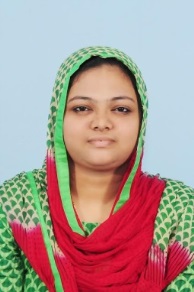 CARIER OBJECTIVE                                                                                                                            . To become a successful professional in the field of Education and to work in an innovative and competitive world. I believe in continuous progress and growth.ACADEMIC QUALIFICATIONS                                                                                                         .Higher Secondary (2002-2004)System of Education	: Payyanakkal GVHSSecondary Education (2001-2002) System of education	: Secondary School Leaving Certificate Examination. Government of Kerala (Payyanakkal GVHS, Calicut, Kerala) International Montessori (2016-2017) System of Education	: Diploma in International Montessori Teacher Training Course(National Child Development Council: NCDC, Calicut, Kerala)PERSONAL PROFILE                                                                                                                          .Age	         		: 29 yearsDate of Birth		: 21-04-1987Nationality		: IndianReligion		: IslamGender		: FemaleMarital Status		: MarriedCURRICULAM VITAEPROFESSIONAL PROFILE                                                                                                                .Imaginative and logical reasoning skill.Superb Communication skill.Able to tact workload and work pressures.Capable to arrange the works according to the preference and importance.Self-motivation, initiative with a high level of energy.Verbal communication skills.Decision making, critical thinking, organizing and planning.Patience.Tolerant.Flexible to different situations.HOBBIES                                                                                                                                             .
Traveling, Chatting, Listening music and Searching New Tech in Youtube.COMPUTER PROFICIANCY                                                                                                              .
MS Word, MS Excel, MS Access, Power Point
Internet Applications.DECLARATION                                                                                                                                   .I consider myself familiar with Teaching Aspects. I am also confident of my ability to make myself best teacher. 
I hereby declare that the information furnished above is true to the best of my knowledge.
